Reading Lesson Plan(Crossword puzzle answers)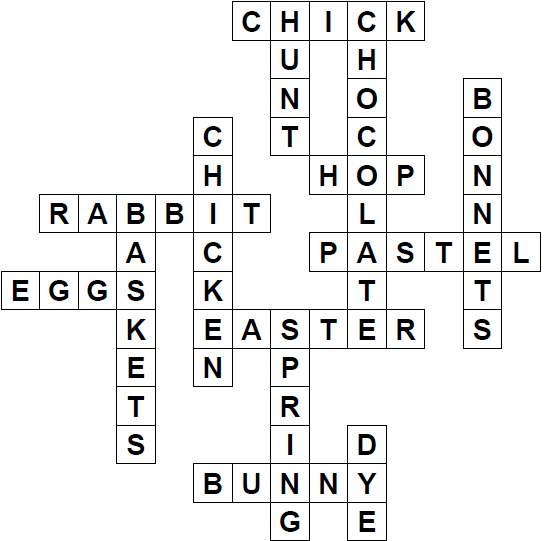 Easter celebrationsInstructor:HeidiLevel:IntermediateStudents:13Length:30 MinutesMaterials:White board and markersReading 1: Titles (13 sheets)Reading 2: Texts and Questions (13 sheets)Crossword puzzle (13 sheets)Realias (word cloud)Aims:Students will review vocabulary related to Easter by watching word cloud and teachers’ questions and explanation.Students will practice reading skill by doing reading 1&2 activities in small groups.Students will understand variety of words related to Easter by doing crossword puzzle activities in whole class.  Students will develop speaking and writing skills by doing reading activities and crossword puzzle.Language Skills:Listening: teacher’s elicitation & explanation, others’ ideas and opinions Reading: reading 1&2 activities and crossword puzzle activity Speaking: discussion to choose the answers in the reading 1&2 activity sheet, explaining the cues in the crossword puzzleWriting: answering the reading 1&2 and cross puzzle  Language Systems:Grammar: using prepositions of placePhonology: correct pronunciation of vocabulary wordsLexis: Rapa Nui, very odd traditionFunction: asking questions and giving informationDiscourse: discussion what the correct answers for puzzleAssumptions:Students have already known the Easter day.Students are adult learners.Students know about the cross puzzle.Anticipated Errors and Solutions:Students may have difficulty in understanding the meaning.Teacher provides them more examples.Students may have a hard time doing activities.Teacher gives them more chances to practice.If students need more time to finish their activity,Be flexible with the time as giving students more time to finish their activity and cut off the time of post activity.If students finish their tasks earlier than anticipated,Give students more time on the final activity.References:TESOL Student book “Reading Lesson Plan”Topics: Easter by Adrian TennantLead-InLead-InLead-InMaterials: White board and markers, word cloudMaterials: White board and markers, word cloudMaterials: White board and markers, word cloudTimeSet UpProcedure5 minsWholeclass[Greeting Students]Hi, everyone, how are you today? (Students greet back.)[Elicitation]Ask the students to look at the word cloud and see how many words they know – there are nine (eggs, Lent, chocolate, celebration, spring, bunny, Friday, pancakes, cross). Next ask the students if they know the meaning of all the words and what their connections are to Easter. LENT: the period of 40 days before Easter, starting on Ash Wednesday, when some Christians stop eating or doing something that they enjoy PANCAKES: pancakes are eaten on Shrove Tuesday, commonly known as Pancake Day, which is the last day before Lent begins FRIDAY: Good Friday is the Friday before Easter, which Christians remember as the day that Jesus Christ died BUNNY: the Easter bunny is an imaginary rabbit that children believe brings chocolates or sweets at Easter EGGS: Easter eggs are egg-shaped chocolates traditionally given as presents on Easter Sunday CROSS: the structure on which Jesus Christ died according to the Bible. On Good Friday, Christians traditionally eat hot cross buns, which are sweet individual cakes with a cross on the top.CCQWhat is Teacher going to do?Will I explain them first?(Demonstrate and explain.)Pre-ActivityPre-ActivityPre-ActivityMaterials: Reading Activity 1&2 sheetsMaterials: Reading Activity 1&2 sheetsMaterials: Reading Activity 1&2 sheetsTimeSet UpProcedure5 minsSmall Groups“Activity 1: Titles”[Instruction]Ask students to work in small groups and look at the four headings and discuss what they think each one is about in connection to Easter. Monitor and prompt where necessary. Write up some of the answers on the board, but tell them they will find out more when they read the texts in the next activity.Ask students to read through the texts and match the titles from the previous section to the texts. (Answer) A. 4; B. 1; C. 2; D. 3CCQWhat should you do?Do you work alone?(Run the activity and monitor and answer the questions if they ask.)Main ActivityMain ActivityMain ActivityMaterials: Reading Activity 1&2 sheetsMaterials: Reading Activity 1&2 sheetsMaterials: Reading Activity 1&2 sheetsTimeSet UpProcedure10    minsSmall Groups “Activity 2: texts and questions”[Introduction]  Next, ask students to answer the questions for each text. Get them to do this on their own and give them a time limit of five minutes. Then, put the students in pairs and get them to check their answers together. Finally, check the answers as a class.   (suggested answers)  Text A: 1. Easter Island; 2. because it’s a long way from any other landmass; 3. look at the stone (Moai) statues and the rock carvings Text B: 1. 275ml in total; 2. (melted) butter; 3. At the end / when you serve the pancakes   Text C: 1. eat too many chocolate eggs; 2. the egg hunt   Text D: 1. Rabbits are a symbol of fertility or life and Easter is in Spring which is when most new life begins; 2. because the tradition is strange – rabbits don’t lay eggs!CCQDo you work as a whole?Can you answer during the activity?Post ActivityPost ActivityPost ActivityMaterials: Crossword puzzleMaterials: Crossword puzzleMaterials: Crossword puzzleTimeSet UpProcedure10 minsPairs & Whole class“Crossword puzzle” We are going to do a crossword puzzle that might help you to remember the words of Easter. We have 5 minutes to discuss with your partner then we will correct the answers together. [Feedback]How was today’s activity?(Listen to students’ feedback on the activity.)[Error Correction](Write on the board students’ errors during the activity and facilitate peer correction.)Today’s activity might help you to understand the vocabulary related with Easter day.  